Publicado en España el 16/09/2022 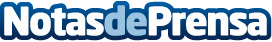 LQN Soluciones explica los beneficios del mantenimiento informático para las empresasEl sistema informático de una empresa es la base fundamental para el desarrollo de su actividad, y cualquier fallo puede suponer una grave pérdida de tiempo y productividadDatos de contacto:LQN SOLUCIONESBeneficios del mantenimiento informático para las empresas91 242 60 06Nota de prensa publicada en: https://www.notasdeprensa.es/lqn-soluciones-explica-los-beneficios-del Categorias: E-Commerce Software Ciberseguridad Servicios Técnicos http://www.notasdeprensa.es